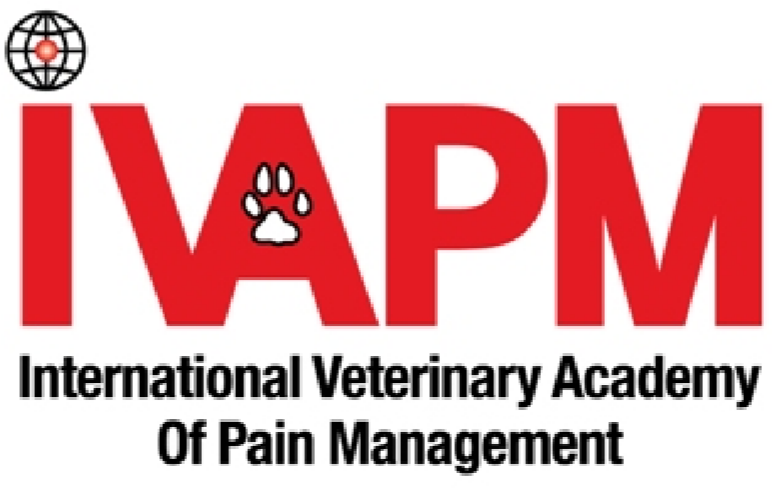 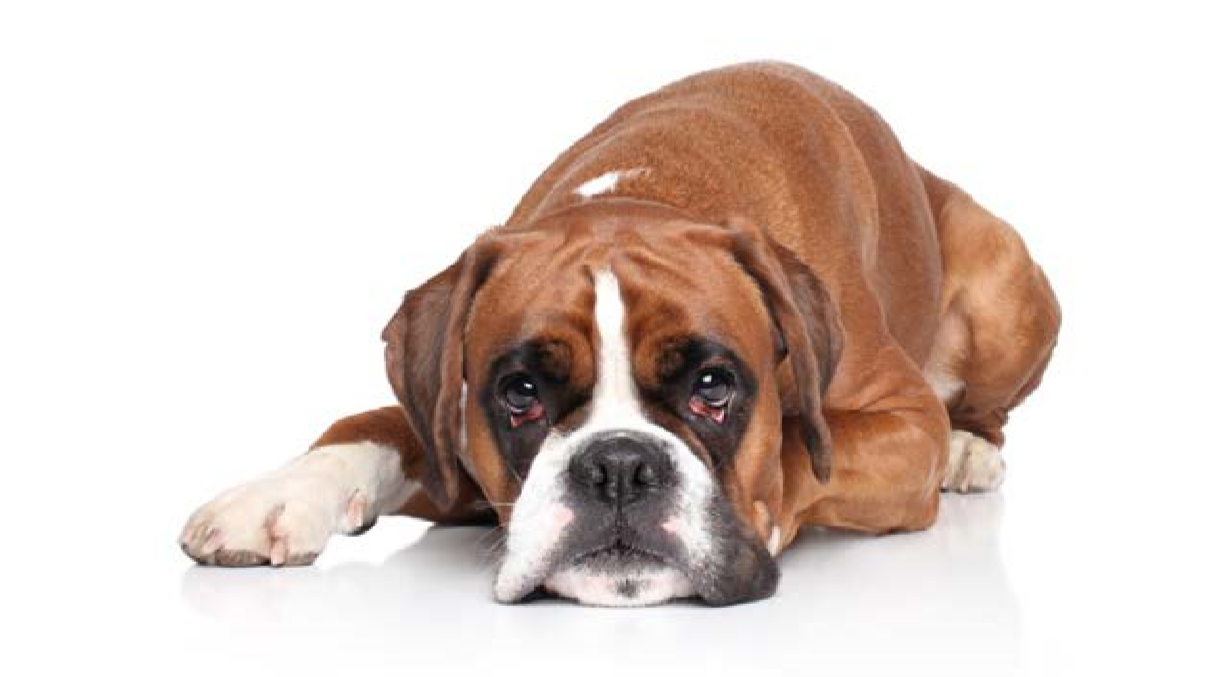 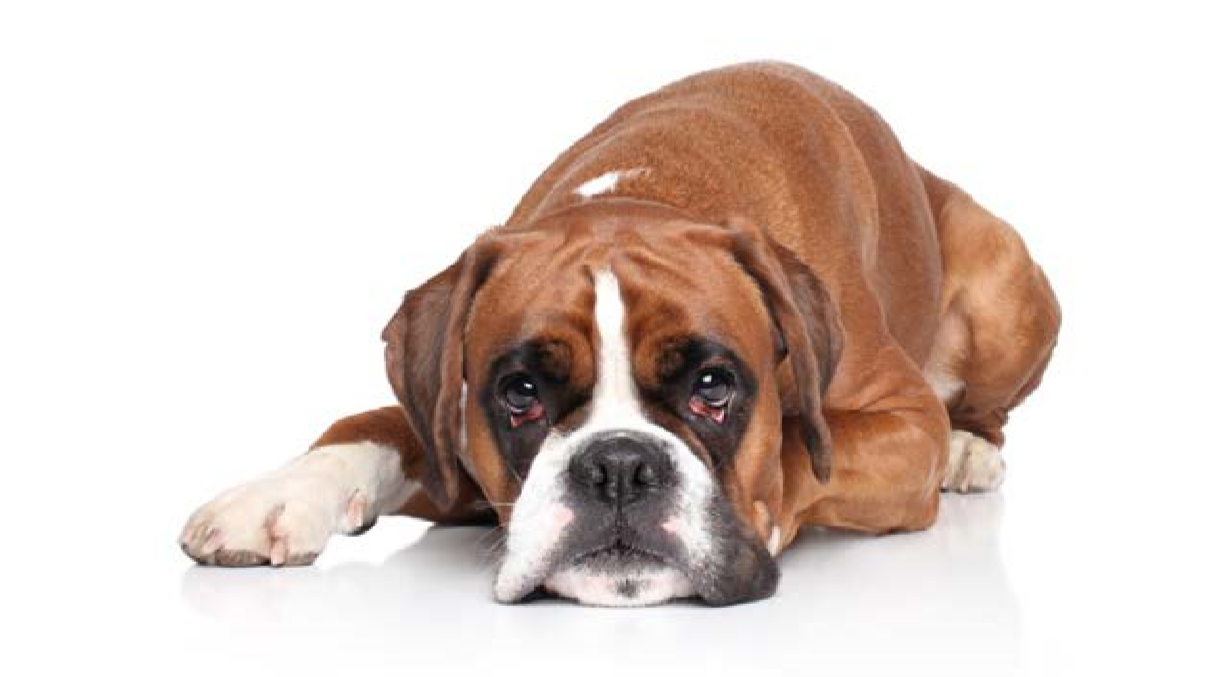 Is My Dog in Pain? Dogs often have pain from arthritis and many other conditions but it can be very challenging to tell if your dog hurts, because dogs have a natural instinct to hide their pain.  There are many options to treat pain in dogs and give them a more comfortable life. Please use the questions below to help your veterinarian determine if your dog is in pain. Your Name: _______________________________________________________ Pet’s Name:  ________________________________________________________ Check all the things you have noticed in your dog: Difficulty getting up or lying down 	 	 Difficulty walking or running (limps or moves more slowly)  	 	 	 	 Difficulty jumping up or down from the car or furniture Difficulty walking on slippery floors  	 Difficulty going up or down stairs 	 	 	 Less playing or exercising with you or other animals  	 Restlessness or difficulty finding a comfortable position Vocalizing (whimpering, groaning, crying etc.) when touched or while moving 	 	  Decreased appetite Less desire to interact with people or animals (hiding, resistance to being pet, brushed, held or picked up)  Excessive licking, biting or scratching a body part Sleeping in an unusual position or in an unusual location Unusual aggression when approached or touched (biting, growling, ears pinned back) Panting or trembling when resting Changes in eye expression (staring, dilated pupils, vacant look, squinting) Did you know that your veterinary care team is a member of the International Veterinary Academy of Pain Management (IVAPM), which is an international organization committed to insuring that animals have a pain free life?  For more information and additional resources, visit the “For the Public” section at: ivapm.org 